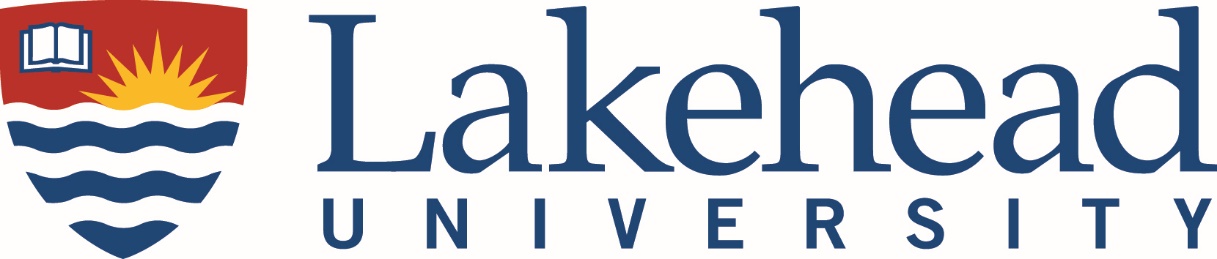 ADDENDUM 1Project Number  RFP LU16-140
Request for ProposalsPhilanthropy Consulting FirmLAKEHEAD UNIVERSITY955 OLIVER ROADTHUNDER BAY, ONTARIOCANADA P7B 5E1This Addendum issued to:Provide a documented response to questions received 
up to Friday Oct 26th, 2018See Below Questions and Answers:Q.	Is Lakehead asking the successful firm to prepare a full case for support document following the institutional case priority setting exercise/activity?A.	Yes -  see answer to question threeQ.	Will Lakehead be considering undertaking a Case & Capacity Assessment/Planning Study to test its case projects and goal etc following the priority setting exercise?A.	Yes – see answer to question threeQ. 	Is this service offering to be outlined in the submission as part of recommended next steps to launch a public campaign?A.	The answer to all three of these questions is the proponent should outline in their response how they would approach these activities as part of the recommended next steps to launch the public campaign. End of Addendum